Давайте делать добрые дела…                                                                                               Любят родину не за то,                                                                                       что велика, а за то, что своя.                                                                                                                            Сенека    Наше учреждение «Волосовский психоневрологический интернат» находится в лесной зоне Ленинградской области Волосовского района, в п.Жилгородок. 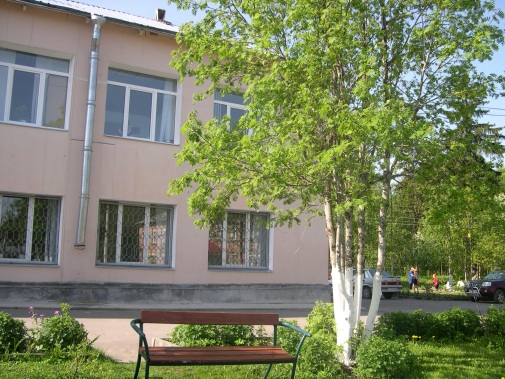 Учреждение создано решением Исполнительного комитета Ленинградского областного совета депутатов трудящихся № 93-р от 06.02.1961 года (наименование Учреждения при создании «Волосовский детский дом-интернат для умственно-отсталых детей»).          На основании постановления Правительства Ленинградской области от 19.12.2012г. №411 «Волосовский детский дом-интернат для  умственно-отсталых детей» был перепрофилирован в ЛОГКУ «Волосовский психоневрологический интернат».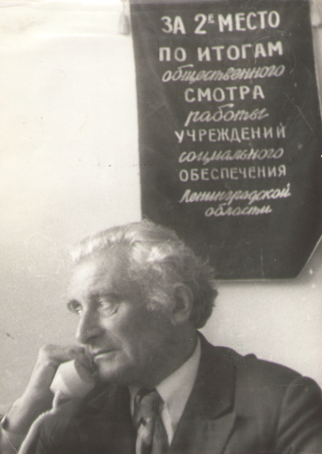 Первым директором со дня создания Учреждения был                        Кацман Яков Давыдович.Проработал он на этой должности более 15 лет. Все свое время и любовь он отдавал этой работе. Именно поэтому «Волосовский детский дом-интернат» с самого создания был на почетном месте среди учреждений Леноблсобеса, получал высокие звания и награды.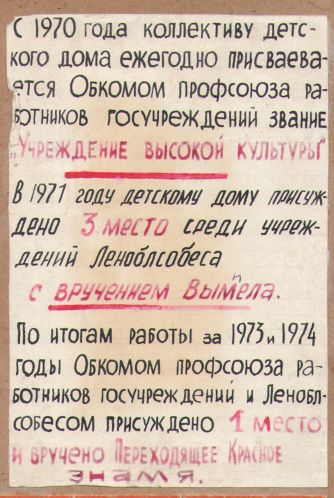 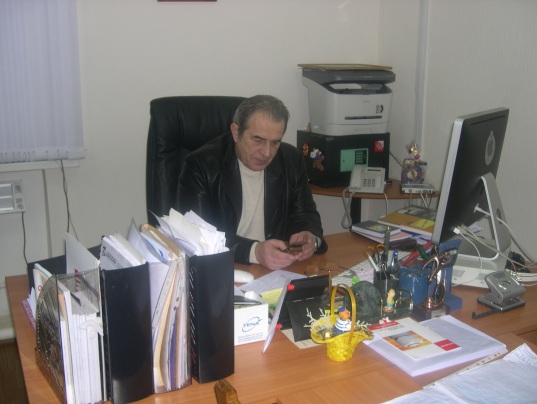     С 2003 года директором данного Учреждения является Косарев Сергей Алексеевич.  Благодаря его успехам в профессиональной деятельности, умению создать рабочую обстановку в коллективе, «Волосовский психоневрологический интернат» является одним из лучших в Ленинградской области. Неоднократно занимались призовые места в различных 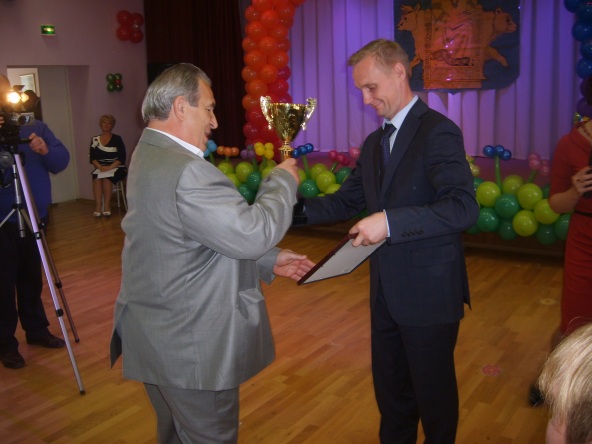 мероприятиях и профессиональных конкурсах.     Целью учреждения является организация социальной адаптации и интеграции людей с ограниченными возможностями здоровья в общество путём проведения комплексной квалифицированной медико-социальной, психолого-педагогической, социально-трудовой, социально-правовой реабилитации.   В настоящее время наше Учреждение предоставляет огромное количество реабилитационных услуг, среди которых основным направлением является трудоустройство молодых инвалидов:   6 человек работает на штатных должностях в нашем Учреждении, 3 человека трудоустроено  в швейную мастерскую, 14 человек работают на изготовлении сувенирной продукции.Проявляй ДОБРО земное,
МИЛОСЕРДСТВУЙ, ПОМОГАЙ,
Будешь ты СЧАСТЛИВЫМ вдвое,
БОЖЬЯ правда, так и знай!!!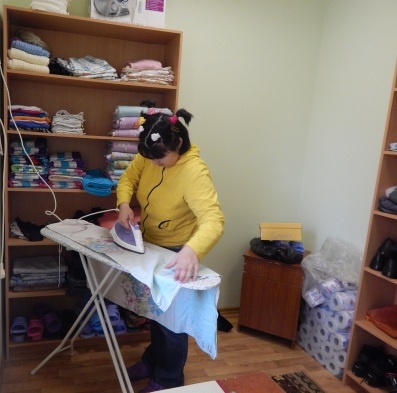                                        (Марина Гущенская)